Технологическая  карта и конспект урока математики  в 4 классе  Тема урока: «Решение задач с величинами: скорость, время, расстояние. Закрепление».Форма урока:  «Морское путешествие»Тип урока:  закрепление изученного материалаВид урока:  комбинированныйИспользуемые технологи:технология развития критического мышления (на этапе организации урока и актуализации  опорных знаний); современная технология оценивания (на этапах закрепления изученного материала, на этапе  рефлексии);информационно – коммуникационные технологии (использование презентации  на тему: «Морское путешествие» на всех этапах урока); технология «Педагогики сотрудничества» (мотивация к познавательной деятельности со стороны учителя, свободное высказывание своего мнения со стороны обучающихся)Базовые способности школьников, на которые ориентирован урок: развитие воображения, мышления, способность понимать  текст, способность к организации, рефлексии, самоопределению и самовыражению.Группы формируемых компетенций: Личностные УУД:  развитие интереса к различным видам деятельности, понимание причин успеха в учебе, развитие самооценки на основе заданных критериев успешности учебной деятельности.Регулятивные УУД:  принятие учебной задачи и умение следовать инструкции учителя или  предложенных заданий; умение самостоятельно оценивать правильность выполненного действия и вносить необходимые коррективы.Коммуникативные УУД:  участие в групповой работе с использованием речевых  средств для решения коммуникативных задач;  использование простых речевых средств  для передачи своего мнения; проявление инициативы в образовательном процессе.Познавательные УУД: переработка полученной информации для формулировки выводов.Формы работы: фронтальная (совместное выполнение задания), групповая (помощь однокласснику), индивидуальная (самостоятельная работа)Приемы работы: деятельностный подход к обучению (самостоятельный поиск решения примеров и задач).Методы работы: проблемно – сообщающий (с опорой на наглядность в виде таблиц, схем),  метод самоорганизации познавательной  работы (на всех  этапах  урока).Цель урока: организация деятельности учащихся по закреплению изученного материала; формирование активной личности; воспитание самостоятельности; развитие у учащихся интереса к предмету.Задачи занятия: 1. Закрепить  знания и умения  детей в выполнении математических действий с многозначными числами, при решении задач с величинами: время, скорость, расстояние.2. Развивать личностные коммуникативные, регулятивные и познавательные УУД.Дидактические средства: проектор, экран, презентация, девайсы, листы самооценки.Этапы деятельности на уроке в соответствии с типом урокаЦель этапаДеятельность учителя: содержание работы, приемы  и способы реализации содержания, формы организацииДеятельность обучающихся: самостоятельная работа учащихсяФормируемые УУД на каждом этапе1. Организационный этап.Психологическая установка на урокИСПОЛЬЗОВАТЬ ПРЕЗЕНТАЦИЮСлайд  1.- Здравствуйте, гости нашего урока математики!Мы рады вас приветствовать на нашем уроке!Слайд 2.Солнце на небе проснулось,Нам, ребята, улыбнулось,На урок торопит нас –Математика сейчас.Математику, друзья,
Не любить никак нельзя.
Очень строгая наука,
Очень точная наука, 
Интересная наука -
Ма-те-ма-ти-ка!Включаются в деловой ритм урока.Личностные: самоопределяются, настраиваются на урок2. Актуализация  опорных знаний3. Повторение изученного материалаВключение учащихся в учебную деятельностьМотивация к учебной деятельности Актуализация опорных знаний и способов действий.Выявление пробелов в знаниях и способах деятельности обучающихся.Обеспечение закрепления в памяти детей знаний и способов действий, которые им необходимы для самостоятельной работыСлайд 3.- Мы продолжаем закреплять наши знания и умения. Что мы обычно делаем на уроке математики?* Решаем задачи, умножаем и делим многозначные числа, решаем сложные уравнения, выполняем математические действия с именованными числами.* Учимся работать дружно, помогаем друг другу  справиться с возникшими трудностями* Каждый ученик стремится к личному успеху.Слайд 4. Впереди вас ждут новые открытия.-  А сегодня мы отправимся в морское путешествие. Но море не простое, а математическое. За время путешествия мы закрепим на морской узел знания, полученные на предыдущих уроках.- Отправимся мы с вами на корабле под названием «Дружба». (Слайд)- Каждый из вас будет вести бортжурнал, на котором вы будете записывать то, что происходит во время нашего путешествия, иными словами бортжурналы сегодня нам заменят  ваши листы самооценки. За каждое правильно  выполненное задание ставите себе 2 балла, если допустили ошибку, то ставите 1 балл.- Сегодня вам предоставляется возможность получить хорошие отметки за урок при условии, если вы наберете определенное количество баллов (на доске табличка)- Желаю всем успехов!-Я вижу, что к отплытию все готовы.Устный счет.Ребята! Но что-то не пускает наш корабль. (Слайд)    Ах да, это якорь, он за  что-то зацепился. Посмотрим за что же.  Он зацепился за задание. Это задание не простое. Нужно поработать в паре, решить примеры на черновике и записать правильный ответ. Тогда якорь поднимется. Начинайте работать.- Молодцы, якорь подняли, пора в путь. (Слайд)-Наш корабль в открытом море. А здесь подстерегают нас опасности. Перед нами айсберг. (Слайд) Чтобы избежать столкновения, необходимо выполнить задания. Решить устно задачи.  1.Улитка ползет со скоростью 5 м/ч. Какое расстояние она преодолеет за 4 ч? 2.Черепаха за 10 мин проползет 40 м. С какой скоростью ползет черепаха? 3.Верблюд передвигается по пустыне со скоростью 9 км/ч. За какое время он пройдет 54 км?4.Заяц за 3 ч пробегает 72 км. С какой скоростью бежит заяц?5.Голубь летит со скоростью 50 км/ч. Какое расстояние пролетит голубь за 4 часа?6.Орел летит со скоростью 30 м/с. За какое время он пролетит 270 м?- Что мы находили в этих задачах?(Скорость, время, расстояние).- Что это такое?2. Работа в группе. - Запишите формулы, по которым мы находим эти величины и попытайтесь ответить, что они обозначают.Скорость - путь пройденный за единицу времени (км/ч).Время-длительность события (движения) (ч)Расстояние - путь,  который необходимо преодолеть (км).- Ребята! Смотрите, кто у нас на пути. Догадались? Это пираты. (Слайд)       Нам на помощь приплыли дельфины. Они покажут нам дорогу, чтобы избежать встречи с пиратами, если мы решим задачу. (Слайд) (Координирует   деятельность обучащихся)Разбираемколлективно, дети аргументируют свой выборРешают в группе, кто решил,  записывает  свой результат, остальные ученики свои ответы проверяютРешают самостоятельно, кто решил, записывает  свой результат,  остальные ученики свои ответы проверяют на «+»  и  « - » в тетрадиРешают самостоятельно, свои ответы проверяют на «+»  и  « - » с учителемОтвечают на вопросы, записывают формулы на листе.Личностные: Формируемые способы деятельности: проявление эмоционального отношения в учебно-познавательной деятельности, развитие интереса к различным видам деятельностиЛичностные: Формируемые способы деятельности: проявление эмоционального отношения в учебно-познавательной деятельности, развитие интереса к различным видам деятельностиКоммуникативные: инициативное сотрудничество, принятие решения и его реализация Предметные :использование системы научных и теоретических знаний на практике Регулятивные: Осуществляемые действия:- контролируют правильность ответов учащихсявзаимоконтроль и внесение корректив в учебно-познавательную деятельностьКоммуникативные:инициативное сотрудничество, принятие решения и его реализация Предметные :использование системы научных и теоретических знаний на практике Регулятивные: Осуществляемые действия:- контролируют правильность ответов учащихсявзаимоконтроль и внесение корректив в учебно-познавательную деятельностьПредметные :использование системы научных и теоретических знаний на практике 4. ФизкультминуткаПсихологическая разгрузка5.  Закрепление изученного материалаОпределение границ собственного знания или «незнания»Самостоятельная работа по вариантам.Самостоятельная работа исамооценка.Обучающиеся самостоятельно проверяют результаты за отдельным столом у доски, где лежит лист с решенными заданиями,  проверяют на «+» и « - »,подходят к столу учителя с дневником за отметкой.Регулятивные: Осуществляемые действия:- контролируют правильность ответов Личностные: формирование самооценки,определение границ собственного знания или «незнания»6. Итог урока. Рефлексия.  Самооценка результатов своей деятельности- Оцените свою деятельность на уроке, используя смайлики. Я очень доволен своей работой.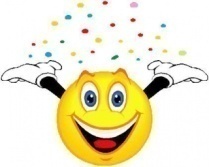           Мне надо разобраться в некоторых вопросах.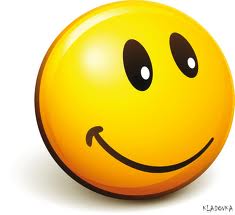 У меня много ошибок.  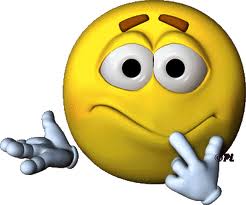 Обучающиеся ставят «+» там, как себя оценилиЛичностные: формирование самооценки, осознание своей учебной деятельности. 